ADDITIONAL DIAGRAMS NOT USED IN THE THESIS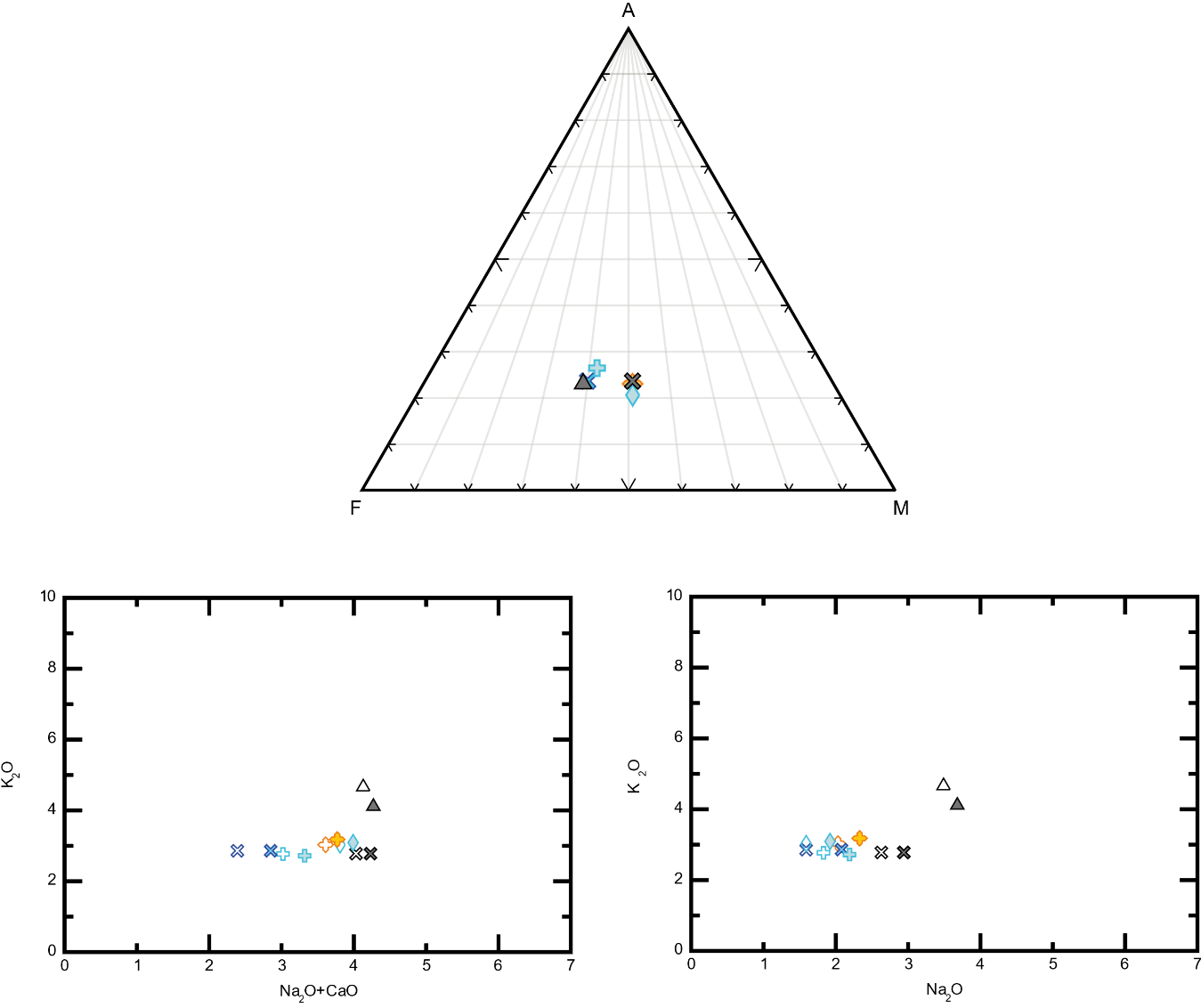 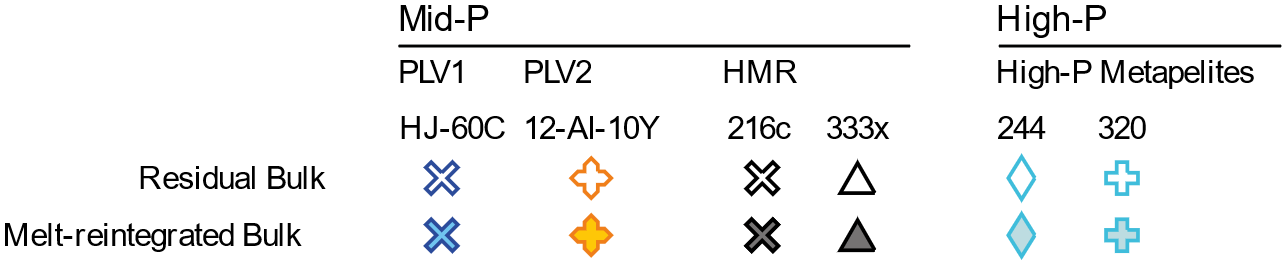 Appendix D1: Melt-reintegrated bulk compositions of the PLV metapelites, hydrothermally modified rocks (HMR) and high-P metapelites. a) AFM diagram. b) Binary  vs  diagram. c) Binary  vs   diagram.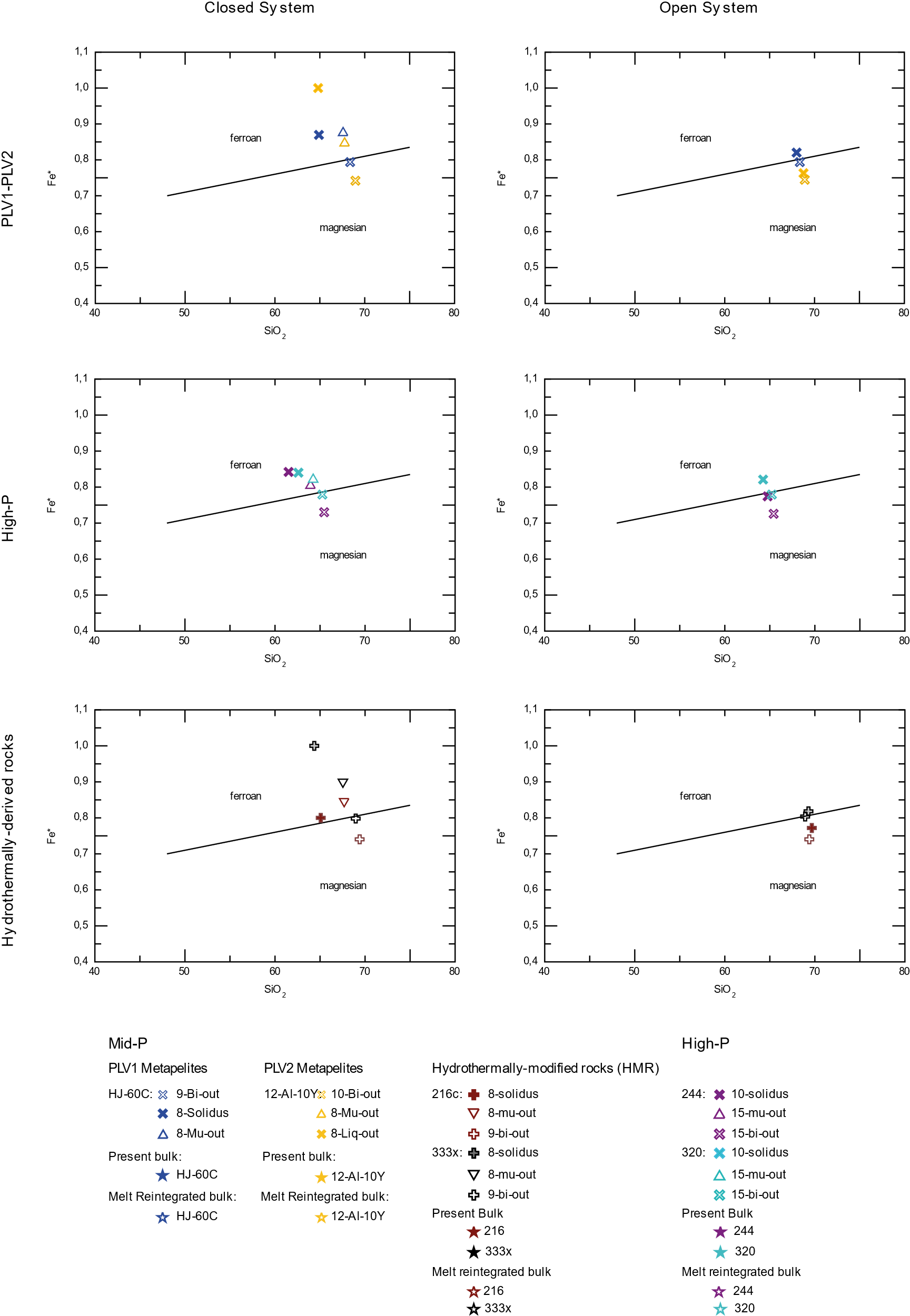 Appendix D2: vs Fe* diagram (wt%) of the calculated melts.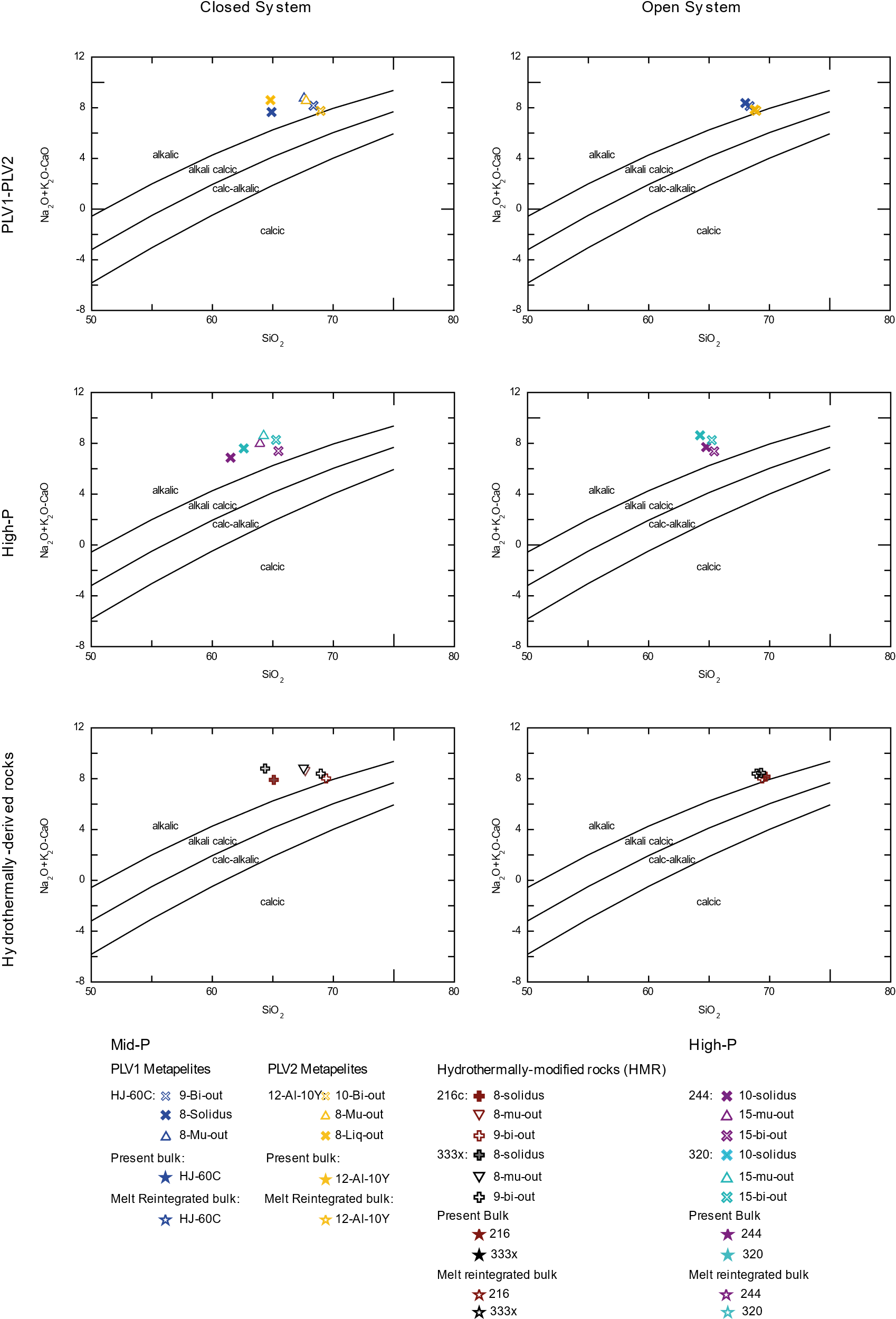 Appendix D3: vs MALI diagram (wt%) of the calculated melts.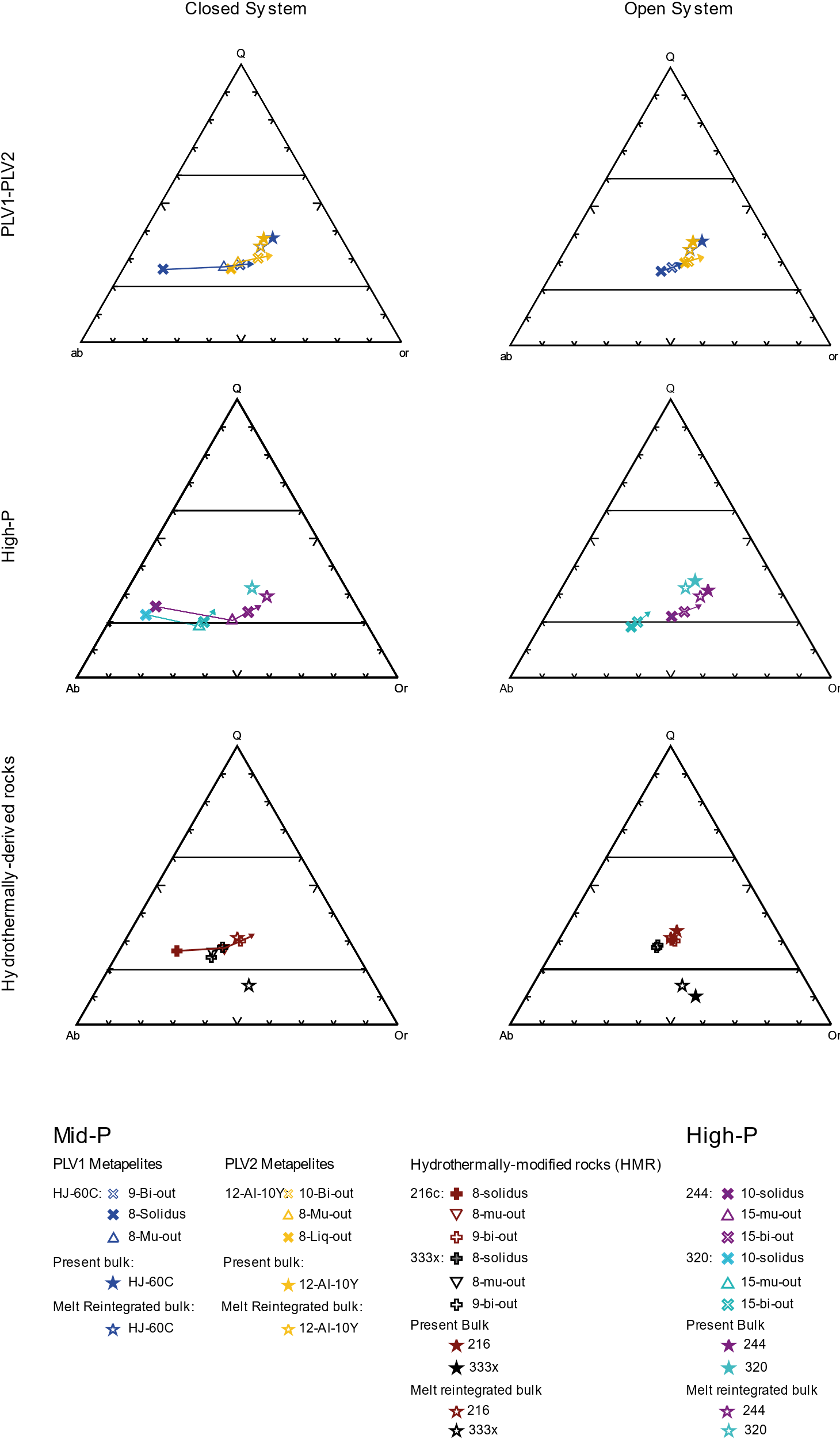 Appendix D4: Normative Q-Ab-Or diagrams (wt%) of the calculated melts.